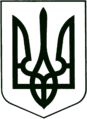 УКРАЇНА
МОГИЛІВ-ПОДІЛЬСЬКА МІСЬКА РАДА
ВІННИЦЬКОЇ ОБЛАСТІВИКОНАВЧИЙ КОМІТЕТ                                                           РІШЕННЯ №267Від 29.08.2023р.                                              м. Могилів-ПодільськийПро затвердження мережі закладів освіти Могилів-Подільської міської територіальної громади  на 2023-2024 навчальний рікКеруючись ст. 32 Закону України «Про місцеве самоврядування в Україні», законами України «Про повну загальну середню освіту», «Про дошкільну освіту», наказами Міністерства освіти і науки України від 04.11.2010 року №1055 «Про затвердження Типових штатних нормативів дошкільних навчальних закладів», від 06.12.2010 року №1205 «Про затвердження Типових штатних нормативів загальноосвітніх навчальних закладів», з метою забезпечення права кожної дитини на якісну освіту, всебічний розвиток її як особистості та найвищої цінності суспільства, її талантів, інтелектуальних, творчих і фізичних здібностей, стабільного розвитку освітньої галузі, -виконком міської ради ВИРІШИВ:1. Затвердити мережу закладів дошкільної освіти згідно з додатком 1, що додається.2. Затвердити мережу закладів загальної середньої освіти згідно з додатком 2, що додається.3. Начальнику управління освіти міської ради Чорному М.М.:3.1. Привести у відповідність до затвердженої мережі навчальні плани закладів освіти та педагогічне навантаження педагогічних працівників.3.2. Провести аналіз щодо відвідування дітей закладів дошкільної освіти Могилів-Подільської міської територіальної громади на підставі результатів аналізу, здійснити оптимізацію мережі закладів освіти.4. Контроль за виконанням даного рішення покласти на заступника міського голови з питань діяльності виконавчих органів Слободянюка М.В..      Міський голова					       Геннадій ГЛУХМАНЮК                                                                                                                                                                                       Додаток 1                                                                                                                                                                       до рішення виконавчого                                                                                                                                                                       комітету міської ради                                                                                                                                                                       від 29.08.2023 року №267Мережа закладів дошкільної освіти Могилів-Подільської міської територіальної громади                     Перший заступник міського голови						                            Петро БЕЗМЕЩУК                                                                                                                                                                                 Додаток 2                                                                                                                                                                     до рішення виконавчого                                                                                                                                                                     комітету міської ради                                                                                                                                                                     від 29.08.2023 року №267Мережа закладів загальної середньої освіти Могилів-Подільської міської територіальної громади                  Перший заступник міського голови						                                 Петро БЕЗМЕЩУК№з/пЗДОМогилів-Подільської міської територіальної громадиІ молодша І молодша ІІ молодшаІІ молодшаСередняСередняСтаршаСтаршаРізновіковаРізновіковаУСЬОГОУСЬОГО№з/пЗДОМогилів-Подільської міської територіальної громади(до 3-х років)(до 3-х років)(3-х річні)(3-х річні)(4-х річні)(4-х річні)(5-ти річні)(5-ти річні)РізновіковаРізновіковаУСЬОГОУСЬОГО№з/пЗДОМогилів-Подільської міської територіальної громадигрупидітигрупидітигрупидітигрупидітигрупидітигрупидітиЗДО №1 2663793773880011310ЗДО №2247256381264009248ЗДО №3 358267256254009235ЗДО №5000000000000Серебрійський ЗДО1250012412100370Озаринецький ЗДО00000000235235Грушанський ЗДО000000119116235Немійський ЗДО1220000130133385Бронницький ЗДО000000118117235Сказинецький ЗДО00000000116116Карпівський ЗДО 00000000120120ВСЬОГО:921872029238112947137431089№з/пЗаклади загальної середньої освітиЛіцей №1м. Могилева-ПодільськогоЛіцей №1м. Могилева-ПодільськогоСказинецька філія Ліцею №1Сказинецька філія Ліцею №1Карпівська філія Ліцею №1Карпівська філія Ліцею №1Гімназія №2 м. Могилева-ПодільськогоГімназія №2 м. Могилева-ПодільськогоЛіцей №3м. Могилева-ПодільськогоЛіцей №3м. Могилева-ПодільськогоЛіцей №4м. Могилева-ПодільськогоЛіцей №4м. Могилева-ПодільськогоГімназія №5 м. Могилева-ПодільськогоГімназія №5 м. Могилева-ПодільськогоСеребрійський ЛіцейСеребрійський ЛіцейОзаринецький ЛіцейОзаринецький ЛіцейСлободо-Шлишковецький ЛіцейСлободо-Шлишковецький ЛіцейОленівська ГімназіяОленівська ГімназіяНемійськаГімназіяНемійськаГімназіяБронницькаГімназіяБронницькаГімназіяЯрузька ГімназіяЯрузька ГімназіяРАЗОМРАЗОМ№з/пКласикласиучнікласиучнікласиучнікласиучнікласиучнікласиучнікласиучнікласиучнікласиучнікласиучнікласиучнікласиучнікласиучнікласиучнікласиучніПерші2601616248363384237151221902171150019364Другі36700003683653742401211141800112170019376Треті254031737338938623511711419171191190420436Четверті2521905371389386230129112112161811716214321-4 разом:92332182181126012306123308142472462438215446458110791608П’яті2631716260392395246115120113151121171521456Шості37704112383497379247123117120191171160422505Сьомі26311015383379395246110115116151151131822463Восьмі2531615369373395236119115124171211111522439Дев’яті2620315368389390250117111190411311303194375-9 разом:11318330533143631643015454102255845785824305785703251062300Десяті256000024024012411819171120000000011206Одинадцяті2470000129125117113151611200000000915410-11 разом:410300003693652412312142132240000000020360ВСЬОГО:2465454875128692318012982520398111701115311144645912491284352054268